Формы взаимодействия классного руководителя с родителямиНазаревич А.Ю., учитель начальных классовПедагогика должна стать наукой для всех – и для учителей, и для родителей.
В.А. СухомлинскийЕсть вечные темы, не теряющие своей актуальности не только в педагогике, но и в обществе в целом. Среди таких тем – взаимодействие семьи и школы. Интерес понятен: ведь семья и школа – это два общественных института, от согласованности действий, которых зависит эффективность процесса воспитания ребёнка.Огромное значение в работе с родителями младших школьников имеет заранее продуманная и чётко организованная система сотрудничества, так как положительные результаты работы классного руководителя с учащимися во многом зависят от контактов с их родителями. Ведь все мы педагоги, работающие с младшими школьниками, знаем, какие тревожные чувства и опасения вызывает начало обучения в школе, как у детей, так и у их родителей. Поэтому свою работу с родителями я организую по возможности схожей с той работой, которую провожу с их детьми, так как интересы и тех и других, связанные с учебно-воспитательным процессом, практически одинаковы.В своей практической работе с родителями младших школьников я использую коллективные, индивидуальные и групповые формы взаимодействия. Причём во всех случаях реализую как традиционные, так и нетрадиционные формы работы: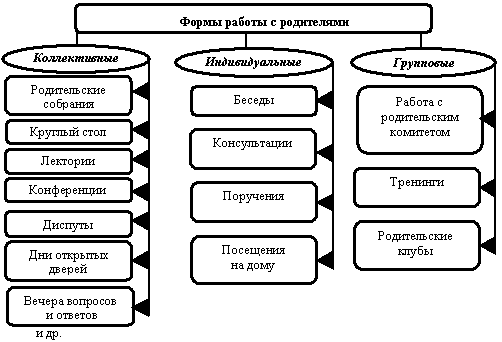 Все эти активные формы взаимодействия с родителями являются важными условиями для раскрытия творческого потенциала семьи.Хочется остановиться более подробно на некоторых формах работы с родителями, которые использую в своей практической деятельности.Одной из главных и наиболее распространённых форм взаимодействия классного руководителя с родителями является родительское собрание.В своей работе я использую разные формы проведения родительских собраний. Их характер и направленность подсказывает мне сама жизнь, система организации работы в детском коллективе. Первое родительское собрание является, как правило, организационным, поэтому каждый год провожу его обычно в начале сентября. На этом собрании вместе с родителями намечаем план воспитательной работы на весь год. Вместе намечаем индивидуальные линии работы. Родители отмечают, какие консультации хотели бы получить в течение года.В конце года обязательно провожу итоговое родительское собрание, на котором родители имеют возможность оценить достижения учащихся класса, собственного ребёнка, для этого обязательно готовлю выставки лучших тетрадей, дневников, а также концерт. Уходя с этого собрания, каждый родитель забирает работы своего ребёнка, которые проводились в течение года и хранят в портфолио. Эти работы потом пригодятся нам в выпускном классе.Для того чтобы преодолеть беспокойство родителей, боязнь разговора о своём ребенке провожу индивидуальные консультации-собеседования с родителями. Готовясь к таким консультациям, определяю заранее ряд вопросов, ответы на которые помогают в планировании воспитательной работы с классом, даю родителям возможность рассказать об их ребёнке всё то, с чем они хотели бы познакомить в неофициальной обстановке:особенности здоровья ребенка;его увлечения, интересы;предпочтения в общении в семье;поведенческие реакции;особенности характера;мотивация учения;моральные ценности семьи.Тематические консультации провожу по запросам самих родителей, если они сталкиваются с какой-либо проблемой в воспитании ребенка, которую самостоятельно решить не могут. Если проблема общая, выношу её на собрание, если индивидуальная, то подбираю литературу, организую встречу, даю советы к кому обратиться, у которых аналогичная ситуация уже разрешена. Из опыта работы с семьёй предлагаю следующие темы консультаций для родителей:Адаптация первоклассника.Ребенок не хочет учиться. Как ему помочь?Как развивать плохую память ребенка?Как развивать внимание и внимательность?Единственный ребенок в семье. Пути преодоления трудностей в воспитании.Застенчивый ребенок. Проблемы застенчивости и пути ее преодоления.Грубость и непонимание в семье.Правда и ложь.При сотрудничестве классного руководителя с семьёй большое воспитательное значение имеет беседа. В своей работе беседу использую в целях предупреждения конфликтных ситуаций, для налаживания взаимоотношений между родителями, детьми и учителем. При работе с родителями проводила беседы по следующим темам:Если ребёнок лжёт?Детская неблагодарность.Мой ребёнок и его друзья.На чём основано взаимопонимание.Детская агрессия.Тревожность детей. К чему она может привести?Что нужно знать о леворукости ребёнка?Для организации совместной деятельности родителей и детей использую различные формы, например:Формы познавательной деятельности:Дни открытых уроков.Праздники знаний и творчества.Турниры знатоков.Совместные олимпиады.Выпуск предметных газет и др.Формы трудовой деятельности:Оформление кабинета.Благоустройство и озеленение школьного двора.Посадка аллей.Создание классной библиотеки.Выставки "Мир наших увлечений" и др.Формы досуга:Совместные праздники.Подготовка концертов, спектаклей.Соревнования.Конкурсы.КВНы.Экскурсионные поездки и др.Широкое распространение получили семейные праздники:Мы школьниками стали.Праздник первой отметки.День матери.День отца.День именинника и многие другие.Игровые и спортивные семейные конкурсы:"Папа, мама и я - спортивная семья"."Папа, мама, я - читающая семья"."Музыкальная семья"."Нам вместе весело"."Дочки и мамы"."Папы могут всё что угодно".Родители с удовольствием посещают внеклассные мероприятия и уроки. Благодаря проведению дней открытых дверей и внеклассных мероприятий, родители постоянно находятся в курсе дел класса, видят успехи и неудачи своих детей.Подводя итог своего выступления, хочется отметить, что мои родители – отличные помощники. Все наши школьные праздники проходят с их участием. Сыграть роль, придумать конкурсы и всякие развлечения, оформить класс, изготовить костюмы, поощрительные призы, помочь накрыть стол для детей, оказать шефскую помощь с неблагополучными детьми, да и многое другое – всё это по плечу моим родителям.Анкеты показывают, что и дети, и взрослые остаются, довольны таким сотрудничеством. И когда приходит пора расставаться, нам всегда трудно.Хорошо налаженное и организованное взаимодействие семьи и школы даёт возможность осознать родителям необходимость приобретения новых знаний для формирования и развития здоровой и полноценной личности, а также формирует потребность у семьи в непосредственном общении с педагогами, которые помогают вырастить физически и социально здорового младшего школьника.